Индивидуальные карточки по математике3 классКарточка 1Реши задачу:В 6 коробках поровну 36 фломастеров. Сколько фломастеров в 12 коробках?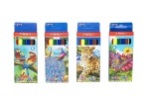 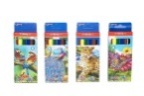 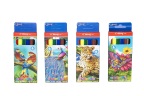       36 фл.                                             ? фломастеровЗапиши примеры письменно столбиком и реши их:585+134               906-324 601-354                459+362134 . 5                   374 . 8Карточка 3Реши задачу:В ящике 28кг винограда, а в пакете - в 4 раза меньше. На сколько килограммов винограда в ящике больше, чем в пакете?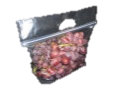 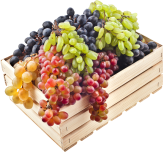       28кг                                                                                                                                                                            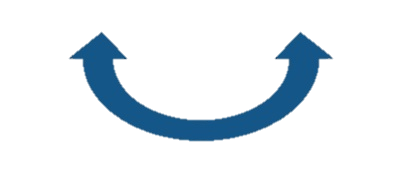 2.Вычисли:59+(27-19)=                         44+(29-27)=                       62-(19+39)=            +  528                _705                  6                    299Карточка 21.Реши задачу:На трёх улицах 39 домов. Сколько домов на пяти таких же улицах?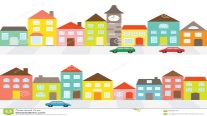 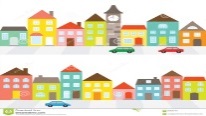 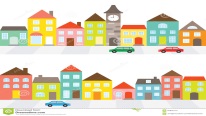 1 улица                                       1 улица2 улица                                       2 улица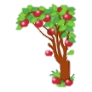 3 улица                                      3 улица                                                   4 улица                39 домов                    5 улица                     ? домов   2.Реши задачу:Ширина прямоугольника  4 см, а длина в 3 раза больше. Найдите периметр прямоугольника. Начерти фигуру.3. Начерти острый, прямой и тупой углы.Карточка 4Реши задачу:В саду посадили 4 ряда яблонь, по 12 яблонь в каждом ряду, и 2 ряда слив, по 18 слив в каждом ряду. Сколько всего деревьев посадили?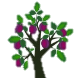 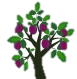 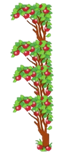 4 ряда по 12 яблонь                                      2 ряда по 18 сливЗапиши примеры столбиком, реши:1207 . 3           236 . 2            1902 . 3      608 . 4             344 . 5     Карточка 5Реши задачу:Собрали 274 кг гороха и 179 кг бобов. Продали 325 кг овощей. Сколько килограммов бобов и гороха осталось?Запиши примеры в столбик. Реши:7999-3929=                     4891+2914=6250-2865=                     3618+1391=6371-2802=                     6133+3486=Карточка 81.Реши задачу:Мама купила 3 пакета картофеля по 6кг в каждом, а капусты — в 2 раза меньше, чем картофеля. Сколько килограммов овощей купила мама?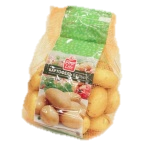 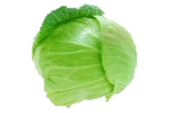  2. Расставь порядок действий, реши:(8 · 5 + 28 : 7) + 12 : 2 – 6 · 5 + (13 – 5) · 4 + 5 · 4=Карточка 6Реши задачу:Купили 39 тетрадей. Из них 18 тетрадей в клетку, а остальные в линейку. На сколько больше купили тетрадей в линейку, чем в клетку?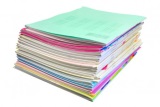 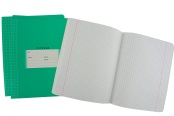 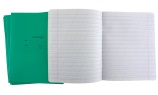 Реши примеры по действиям:(297 + 165) ∙ 4 – (49 : 7 + 1498)=(875 -803) : 8 + (297 ∙ 3 - 486)=Карточка 9Реши задачу:Почтальон доставил 10 телеграмм, а писем – в 7 раз больше. Сколько всего корреспонденции доставил почтальон?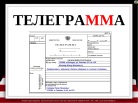                 - 10 шт.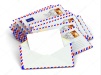 	- ?, в 7 раз большеПо рисунку и числовым данным составь задачу. Решение задачи запиши в тетрадь.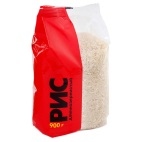 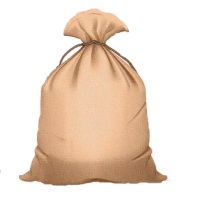 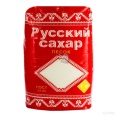 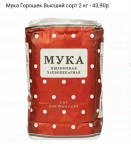 Карточка 7Реши задачу:Ширина прямоугольника 50дм, а длина на 4дм больше. Чему равен его периметр?Реши, расставь порядок действий:32 : 4 • 6 : 8 + 6 • 3 – 17=5 • 8 + 4 • 6 + 15 – 14=36 : 6 + 18 : 9 + 20 – 12 + 6 • 4=27 : 3 – 35 : 7 + 8 • 0 + 5 • 5=Карточка 10Найди корень уравнений:х : 15 = 34 -28           х – 54 = 9 . 6х : (15-6) = 23            45 + х = 18 . 3По выражению (53- 26) : 9 составь задачу. Дополни краткую запись и реши её.Было - ______Продали - _________Остаток разлили в  ___________Карточка 11Реши задачу:При изготовлении раствора для укладки кирпича требуется 60 кг песка, а цемента на 40 кг меньше. Во сколько раз меньше требуется цемента, чем песка?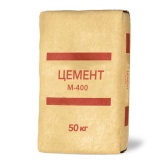 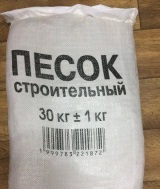 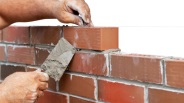 Выполни умножение, используя запись столбиком:2387 . 20                   543 . 40               486 . 50               755 . 80Карточка 13Реши задачу:В трёх одинаковых книжках 24 картинки. В скольких книжках 16 картинок?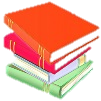 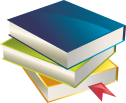 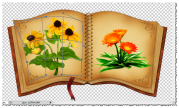  Найди корень уравнения:х – 345 = 491803 – х = 357478 + х = 727Карточка 12Реши задачу:После сушки 36кг свежих грибов получили 9кг сушёных. Сколько килограммов сушёных грибов можно получить из 400кг свежих грибов?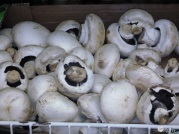 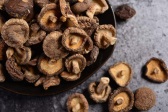               36кг   ----------     9кг              400кг ----------      ?Реши примеры столбиком:24 . 86               56 . 64            44 . 79       495 – 197              364+482Карточка 14Реши задачу:Из 42 метров  ткани  получится 6 постельных комплектов. Сколько  метров  ткани  потребуется, чтобы  сшить  9 таких  комплектов?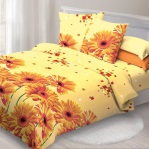 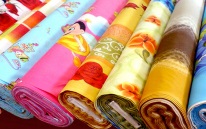           42м   ---------------- 6 комплектов          ?м     ---------------- 9 комплектовВычисли значения выражений:65 – 9 х 2 + 36=          42 : 7 + (83 – 64)=Запиши примеры письменно столбиком и реши их:436 + 528           753 – 267         412 х 3